Priemonės „Subsidijos nuo COVID-19 nukentėjusioms įmonėms“ D.U.K.Kaip identifikuoti, ar mano įmonė yra savarankiška? Kuo skiriasi savarankiška įmonė nuo nesavarankiškos?Atsakymas: Pagal Lietuvos Respublikos smulkiojo ir vidutinio verslo plėtros įstatymą (toliau – SVV įstatymas), įmonė laikoma savarankiška įmone, jeigu ji neturi nei partnerinių, nei susijusių įmonių. Taip yra tuomet, kai yra tenkinamos visos šios bendrinės sąlygos:Jūsų įmonė neturi kitų įmonių akcijų/pajų/dalyvių balsų (arba turi mažiau nei 25 proc.);Jūsų įmonės akcijos nepriklauso kitoms įmonėms ir (arba) verslininkams* (arba priklauso mažiau nei 25 proc.);Jūsų įmonės akcijų/pajų/dalyvių balsų daugumą (50 proc. arba daugiau) turintis akcininkas/savininkas/dalininkas/narys, fizinis asmuo, neturi kitų toje pačioje ar gretimoje srityje veikiančių įmonių akcijų/pajų/dalyvių balsų daugumos.Tuo atveju, jeigu tenkinamos visos 3 aukščiau nurodytos sąlygos, Jūsų įmonė gali būti laikoma savarankiška ir teikti subsidijų paraišką pagal savarankiškų įmonių kvietimą. Jeigu bent viena sąlyga netenkinama, prašome paraišką teikti nesavarankiškų įmonių kvietime.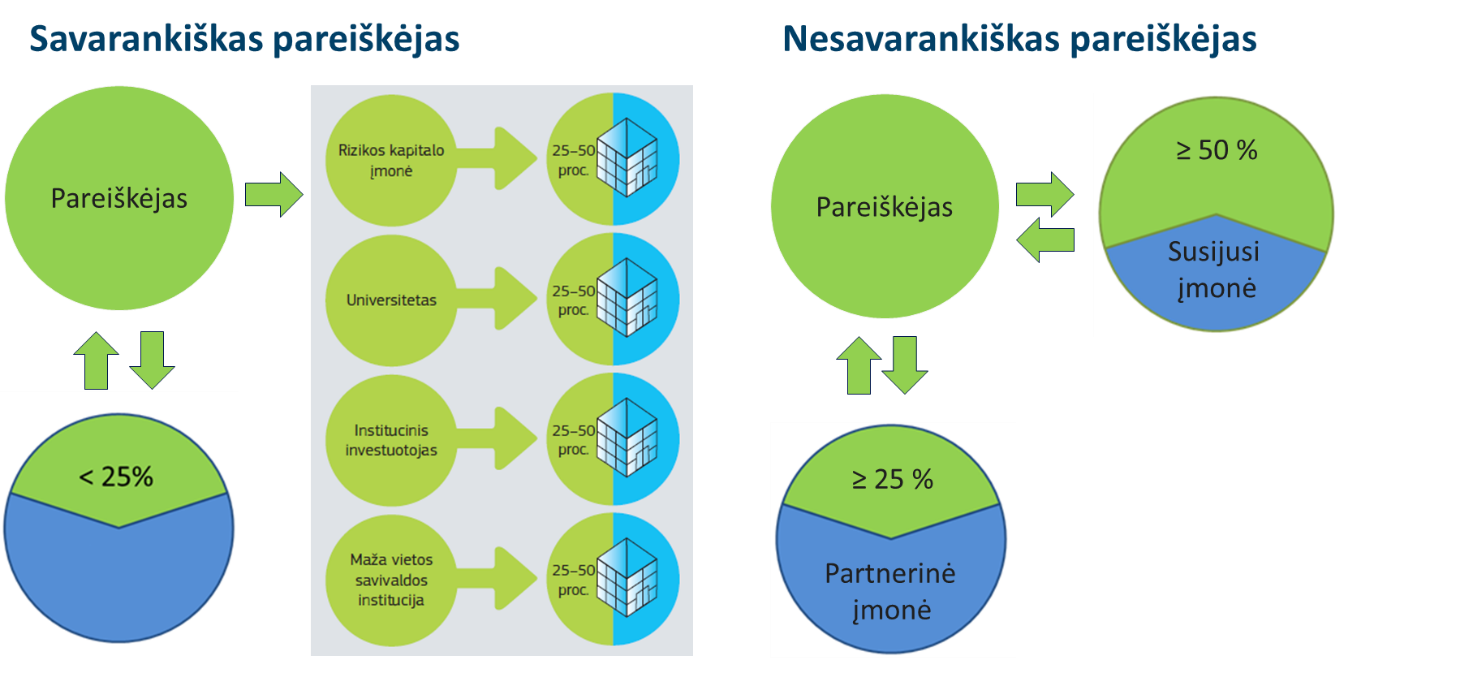 * Pagal SVV įstatymo 2 straipsnio 21 dalį, verslininku laikomas fizinis asmuo, kuris verčiasi ekonomine veikla. SVV įstatymo 2 straipsnio 3 dalyje nustatyta „Ekonominė veikla – savo rizika plėtojama reguliari asmens veikla, kuri apima prekių pirkimą ar pardavimą, prekių gamybą, darbų atlikimą ar paslaugų teikimą kitiems asmenims ir kurią vykdant siekiama gauti pajamų“. Ekonominės veiklos vykdymo pavyzdžiai – veikla pagal verslo liudijimą, individualios veiklos pažymą, ūkininko pažymėjimą, autorines sutartis, nekilnojamojo turto nuoma ir pan. SVV įstatymo 2 straipsnio 15 dalyje nustatyta, kad smulkiojo ar vidutinio verslo subjektu laikoma „labai maža, maža ar vidutinė įmonė, atitinkančios šio įstatymo 3 straipsnyje nustatytas sąlygas, arba verslininkas, atitinkantis šio įstatymo 4 straipsnyje nustatytas sąlygas“. Atsižvelgiant į tai, kas išdėstyta, verslininkas (fizinis asmuo, kuris verčiasi ekonomine veikla) yra prilyginamas smulkiojo ar vidutinio verslo subjektui arba, kitaip tariant, įmonei.Kaip identifikuoti, ar mano įmonė nėra sunkumų patirianti?Atsakymas: Priemonės „Subsidijos nuo COVID-19 nukentėjusioms įmonėms“ lėšų skyrimo ir administravimo tvarkos aprašo (toliau – Aprašas) 18 punkte nustatyta, kad subsidija nėra teikiama pareiškėjui, kuris 2019 m. gruodžio 31 d. buvo laikomas sunkumų patiriančia įmone. Sunkumų patiriančios įmonės sąvoka yra apibrėžta Komisijos reglamento (ES) Nr. 651/2014 (toliau – Reglamentas) 2 straipsnio 18 dalyje. Atsižvelgiant į tai, kokį statusą/kategoriją (labai mažos, mažos, vidutinės ar didelės įmonės) pagal SVV įstatymo nuostatas atitinka pareiškėjas, sunkumų vertinimas bus atliekamas žemiau pateiktų kriterijų apibrėžtyje.Savarankiškų pareiškėjų sunkumų vertinimas:** Vertinimo momentu laikoma paraiškos pateikimo data, o ne finansinio laikotarpio, kurio duomenys yra naudojami vertinimui atlikti, pabaigos data (ne 2019 m. gruodžio 31 d.). Pvz., jeigu vidutinės įmonės kategoriją atitinkantis pareiškėjas yra įregistruotas 2018 m. sausio mėn., bet subsidijų paraišką pateikė 2021 m. kovo mėn., tai vertinimo momentu (paraiškos pateikimo momentu) jis bus laikomas ilgiau nei 3 metus veiklą vykdančia vidutine įmone ir jo sunkumai bus vertinami taip, kaip apibrėžta „Vidutinių įmonių, vertinimo momentu veiklą vykdančių ilgiau nei 3 metus, vertinimas“.Pažymėtina, kad pareiškėjas nebus laikomas sunkumų patiriančia įmone tik tuo atveju, jeigu, atsižvelgiant į jo statusą/kategoriją, veiklos laikotarpį ir turtinės atsakomybės formą, atitiks visus jam taikomus Reglamento 2 straipsnio 18 dalyje nustatytus kriterijus.Nesavarankiškų pareiškėjų sunkumų vertinimas:Kompleksiškai vertinami tiek paties pareiškėjo, tiek „vienos įmonės“, kuriai priklauso pareiškėjas, sunkumai. „Viena įmone“ laikomas pareiškėjas ir visos jo susijusios Lietuvoje ir užsienyje registruotos įmonės. Pareiškėjo sunkumai vertinami pagal individualius pareiškėjo patvirtintus 2019 m. FA dokumentus, „vienos įmonės“ – pagal patvirtintus konsoliduotus 2019 m. FA dokumentus, o jeigu tokie nesudaromi, sumuojant „vieną įmonę“ sudarančių įmonių patvirtintų 2019 m. FA duomenis, taip įvertinant, ar bendrai „viena įmonė“ (kaip grupė) nepatiria sunkumų.Pažymėtina, kad tiek pats pareiškėjas, tiek „viena įmonė“ negali būti priskiriami sunkumų patiriančios įmonės kategorijai. Jeigu bent vienas iš jų (pareiškėjas arba „viena įmonė“) patiria sunkumus, tokio pareiškėjo prašymas skirti subsidiją nebus tenkinamas.Rekomenduojame, prieš teikiant paraiškas, objektyviai įsivertinti ne tik savo, bet ir „vienos įmonės“, kuriai priklausote, finansinę situaciją.*** 3 metų taisyklė taikoma „vienos įmonės“ apibrėžtyje, t. y. visos „vieną įmonę“ sudarančios įmonės vertinimo metu veiklą turi vykdyti trumpiau nei 3 metus. Jeigu bent viena įmonė veiklą vykdo ilgiau nei 3 metus – išimtis netaikoma ir vertinimas atliekamas taip, kaip aprašyta prie „Vidutinių įmonių, vertinimo momentu veiklą vykdančių ilgiau nei 3 metus, vertinimas“.Pvz., pareiškėjas pagal SVV įstatymą yra priskiriamas vidutinės įmonės kategorijai, jis veiklą vykdo 2 metus, tačiau viena jo susijusi įmonė veiklą vykdo 5 metus. Tokiu atveju vertinama, kad „viena įmonė“ veiklą vykdo ilgiau nei 3 metus ir vertinimas atliekamas taip, kaip aprašyta prie „Vidutinių įmonių, vertinimo momentu veiklą vykdančių ilgiau nei 3 metus, vertinimas“.Kad vertinimas vyktų sklandžiau ir subsidija Jus pasiektų greičiau, prašome užtikrinti, kad JAR būtų pateikti tiek Jūsų, tiek Jūsų Lietuvoje registruotų susijusių įmonių patvirtintų FA dokumentų elektroninio formato rinkiniai (ne skenuoti pdf formato dokumentai). Daugiau informacijos apie FA teikimą el. būdu rasite čia.Apraše nurodyta, kad subsidija gali būti neskiriama arba mažinamas jos dydis, jei bendra „vienai įmonei“ teikiamos valstybės pagalbos pagal Komunikatą (subsidijų, dotacijų, mokesčių lengvatų forma) suma viršija 1 800 000 Eur. Kas yra „viena įmonė“ bei kaip bus apskaičiuota ir įvertinta 1 800 000 Eur riba „vienai įmonei“?Atsakymas: Jeigu Jūsų įmonė pagal SVV įstatymo nuostatas atitinka savarankiškos įmonės apibrėžtį (t. y. neturite nei susijusių, nei partnerinių įmonių), Jūsų įmonė šio Aprašo ir Europos Komisijos komunikato (toliau – Komunikatas) apibrėžtyje bus laikoma „viena įmone“ bei atitinkamai individualiai galės pasinaudoti iki 1 800 000 Eur valstybės pagalbos limitu. Valstybės pagalba (subsidija), teikiama pagal šią priemonę, bus sumuojama su anksčiau įmonės pagal Komunikato 3.1 skirsnį gauta valstybės pagalba. Jeigu Jūsų įmonė nėra savarankiška, į „vienos įmonės“ apibrėžtį įeisite Jūs ir visos Jūsų susijusios įmonės. Tokiu atveju, bus sumuojama visa Jūsų ir Jūsų susijusių įmonių pagal Komunikato 3.1 skirsnį gauta valstybės pagalba, kuri bendrai negalės viršyti 1 800 000 Eur valstybės pagalbos ribos.Subsidija bus neskiriama arba atitinkamai mažinamas jos dydis, jei bus nustatyta, kad bendra „vienai įmonei“ teikiamos valstybės pagalbos pagal Komunikatą suma, įskaitant ir apskaičiuotą pagal Aprašą skiriamą subsidiją, viršys 1 800 000 Eur.Prašome prieš teikiant paraišką įsivertinti, ar anksčiau Jūs ir Jūsų susijusios įmonės (jeigu tokių turite) yra gavusios valstybės pagalbą pagal Komunikato 3.1 skirsnį (tiesioginių dotacijų, grąžintinų avansų arba mokesčių lengvatų forma) ir ar nebus viršyta 1 800 000 Eur valstybės pagalbos riba.Jeigu paraiškoje pateiksiu netikslią informaciją, ar galėsiu paraišką tikslinti?Atsakymas: Taip, subsidijų paraiškos tikslinimo galimybė yra numatyta (žr. Aprašo 31 punktą), tačiau, siekiant efektyvesnio ir sklandesnio paraiškų vertinimo proceso bei greitesnio subsidijos išmokėjimo, prašome paraiškoje iš karto pateikti tikslią ir korektišką informaciją. Informuojame, kad jeigu paraiška bus tikslinama, paraiškos pateikimo data bus laikoma ne pradinės subsidijų paraiškos pateikimo data, o paskutinės patikslintos paraiškos pateikimo data ir atitinkamai nuo šios datos pradės iš naujo skaičiuotis paraiškos vertinimo terminai. Sprendimai dėl subsidijų skyrimo bus priimami atsižvelgiant į subsidijų paraiškų pateikimo datą, t. y. pirmiausiai subsidijos bus išmokamos anksčiausiai paraiškas pateikusiems pareiškėjams. Kas yra susijusi įmonė? Kokie yra susijusių įmonių kriterijai?Atsakymas: Susijusios įmonės apibrėžtis ir kriterijai yra nustatyti SVV įstatymo 3 straipsnio 16 dalyje:„16. Įmonės, kurios atitinka bent vieną toliau nurodytų kriterijų, yra laikomos susijusiomis:1) įmonės, kurias sieja kuris nors iš šių ryšių:a) viena įmonė turi daugumą dalyvių balsų kitoje įmonėje; b) viena įmonė turi teisę skirti ir atšaukti daugumą kitos įmonės valdymo, priežiūros ar administravimo organo narių;c) įmonei suteikta teisė daryti lemiamą poveikį kitai įmonei dėl sutarčių, sudarytų su ta kita įmone, arba dėl šios įmonės steigimo dokumentų nuostatų; d) įmonė, turinti dalyvių balsų kitoje įmonėje, kuri dėl su tos kitos įmonės dalyviais sudarytų sutarčių kontroliuoja daugumą šios įmonės dalyvių balsų; 2) kai dėl to paties fizinio asmens ar kartu veikiančių fizinių asmenų veiklos susiformavę bent vienas iš šios dalies 1 punkte nurodytų įmonių ryšių, jeigu šios įmonės verčiasi tokia pačia veikla ar tokios pačios veiklos dalimi toje pačioje rinkoje ar susijusiose rinkose;3) kai tarp įmonių yra susiformavę bent vienas iš šios dalies 1 punkte nurodytų įmonių ryšių per vieną ar kelias įmones arba per šio straipsnio 15 dalies 1–4 punktuose nurodytus investuotojus.“Jeigu tenkinamas bent vienas SVV įstatymo 3 straipsnio 16 dalyje nustatytas kriterijus, įmonė bus laikoma susijusia, jeigu netenkinamas nei vienas – nesusijusia. Pažymėtina, kad pagal SVV įstatymą turi būti vertinamos ne tik pirmuoju ryšiu susijusios įmonės, bet ir susijusių susijusios įmonės iki galutinių naudos gavėjų (fizinių asmenų).Tas pats fizinis asmuo turi 100 proc. įmonės A akcijų ir 100 proc. įmonės B akcijų, tačiau šios įmonės vykdo veiklą skirtinguose sektoriuose, pačios įmonės tarpusavyje niekaip nėra susijusios. Ar įmonės A ir B būtų laikomos susijusiomis?Atsakymas: Viskas priklauso nuo to, ar akcininkas (fizinis asmuo) verčiasi ekonomine veikla, ar ne. Jeigu nesiverčia ir įmonės A, B tikrai vykdo veiklas skirtinguose/nesusijusiuose sektoriuose – įmonės nesusijusios (paraiškos teikiamos savarankiškų įmonių kvietime). Jeigu verčiasi – susijusios visais atvejais, nepriklausomai nuo įmonių A, B vykdomų veiklų pobūdžio (paraiškos teikiamos nesavarankiškų įmonių kvietime). Atkreipiame Jūsų dėmesį, kad fizinis asmuo laikomas vykdančiu ekonominę veiklą, jeigu verčiasi pagal verslo liudijimą, individualios veiklos pažymą, ūkininko pažymėjimą, autorines sutartis, užsiima nekilnojamojo turto nuoma, turi saulės elektrinę ar kitais būdais gauna komercinių pajamų kaip fizinis asmuo.Tas pats fizinis asmuo turi 100 proc. įmonės X akcijų ir 60 proc. įmonės Y akcijų, abi įmonės veiklą vykdo metalo apdirbimo sektoriuje. Ar įmonės X ir Y būtų laikomos susijusiomis? Ar įmonės X ir Y gali teikti paraiškas savarankiškų įmonių kvietime?Atsakymas: Įmonės X ir Y pagal SVV įstatymo 3 straipsnio 16 dalies 2 punktą („kai dėl to paties fizinio asmens ar kartu veikiančių fizinių asmenų veiklos susiformavę bent vienas iš šios dalies 1 punkte nurodytų įmonių ryšių, jeigu šios įmonės verčiasi tokia pačia veikla ar tokios pačios veiklos dalimi toje pačioje rinkoje ar susijusiose rinkose“) būtų laikomos susijusiomis įmonėmis, kadangi tas pats fizinis asmuo valdo abiejų įmonių akcijų/balsų daugumą ir įmonės vykdo veiklą tame pačiame sektoriuje (metalo apdirbimo sektoriuje). Įmonės X ir Y turėtų teikti paraiškas nesavarankiškų įmonių kvietime.Įmonės Z 100 proc. akcininkas, fizinis asmuo, verčiasi ekonomine veikla pagal individualios veiklos pažymą. Ar įmonė Z yra savarankiška?Atsakymas: Ne, įmonė Z negali būti laikoma savarankiška. Akcininkas, vykdantis veiklą pagal individualios veiklos pažymą, SVV įstatymo apibrėžtyje būtų laikomas susijusiu verslininku su įmone Z (plačiau skaityti prie 1 klausimo pateikiamą verslininko išaiškinimą). Įmonė Z paraišką turėtų teikti nesavarankiškų įmonių kvietime ir paraiškos KIT718U priede nurodyti susijusio verslininko duomenis.Jeigu įmonės vienintelis akcininkas, fizinis asmuo, turi kitoje įmonėje 20 proc. akcijų, ar šios įmonės bus laikomos susijusiomis?Atsakymas: Ne. Susietumas per fizinį asmenį, nevykdantį ekonominės veiklos, gali formuotis tik tuo atveju, jeigu fizinis asmuo turi 50 proc. arba daugiau akcijų/balsų analizuojamose įmonėse, taip pat šios įmonės verčiasi tokia pačia veikla ar tokios pačios veiklos dalimi toje pačioje rinkoje ar susijusiose rinkose.Uždaroji akcinė bendrovė (toliau – UAB) turi dvi dukterines įmones ir valdo 100 proc. jų akcijų. Ar ši UAB bus laikoma savarankiška įmone?Atsakymas: Ne. UAB ir abi jos 100 proc. valdomos dukterinės įmonės bus laikomos susijusiomis įmonėmis pagal SVV įstatymo 3 straipsnio 16 dalies 1 punkto a papunktį („viena įmonė turi daugumą dalyvių balsų kitoje įmonėje“). UAB turėtų teikti paraišką nesavarankiškų įmonių kvietime ir paraiškos KIT718S/KIT718U prieduose nurodyti šių dukterinių įmonių duomenis.Fizinis asmuo turi individualią įmonę (toliau – IĮ) ir yra vienintelis UAB akcininkas. Ar šios įmonės yra susijusios?Atsakymas: Viskas priklauso nuo to, ar akcininkas (fizinis asmuo) verčiasi ekonomine veikla, ar ne, taip pat kokiose srityse vykdo veiklą jo valdomos įmonės. Jeigu akcininkas (fizinis asmuo) ekonomine veikla nesiverčia, įmonės galėtų būtų laikomos susijusiomis tik tuo atveju, jeigu būtų tenkinama SVV įstatymo 3 straipsnio 16 dalies 2 punkte nustatyta sąlyga „kai dėl to paties fizinio asmens ar kartu veikiančių fizinių asmenų veiklos susiformavę bent vienas iš šios dalies 1 punkte nurodytų įmonių ryšių, jeigu šios įmonės verčiasi tokia pačia veikla ar tokios pačios veiklos dalimi toje pačioje rinkoje ar susijusiose rinkose“, t. y. jeigu sutaptų įmonių veiklos sektoriai. Tačiau jeigu akcininkas (fizinis asmuo) verčiasi ekonomine veikla, jo valdoma IĮ ir UAB, taip pat pats akcininkas, vykdantis ekonominę veiklą (verslininkas), būtų automatiškai vertinami kaip susijusios įmonės.Ar Lietuvoje veikianti užsienio kapitalo įmonė laikoma savarankiška? Susijusių įmonių Lietuvoje nėra.Atsakymas: Įmonė laikoma savarankiška tuo atveju, jeigu pagal SVV įstatymo nuostatas neturi nei susijusių, nei partnerinių įmonių. SVV įstatymas nenumato, kad susijusių/partnerinių įmonių ryšiai turėtų būti vertinami teritoriniu požiūriu, todėl yra vertinamos tiek Lietuvoje, tiek užsienyje registruotos susijusios ir partnerinės įmonės. Iš Jūsų pateikto klausimo galima daryti prielaidą, kad Jūsų įmonės 100 proc. akcininkas yra užsienyje registruota įmonė. Tokiu atveju pagal SVV įstatymo 3 straipsnio 16 dalies 1 punkto a papunktį („viena įmonė turi daugumą dalyvių balsų kitoje įmonėje“), Jūsų įmonė būtų laikoma susijusia (nesavarankiška) įmone. Turėtumėte teikti paraišką nesavarankiškų įmonių kvietime ir paraiškos KIT718U priede nurodyti užsienyje registruotos susijusios įmonės duomenis.Įmonė G turi užsienyje registruotą susijusią įmonę. Ar įmonė G bus laikoma savarankiška įmone? Atsakymas: Ne, įmonė G nebus laikoma savarankiška, kadangi yra vertinamos tiek Lietuvoje, tiek užsienyje registruotos susijusios ir partnerinės įmonės. Įmonė G turėtų teikti paraišką nesavarankiškų įmonių kvietime ir paraiškos KIT718U priede nurodyti užsienyje registruotos susijusios įmonės duomenis.UAB akcininkas yra užsienio pilietis, fizinis asmuo. Jis taip pat valdo užsienyje registruotą įmonę, kurios veikla glaudžiai susijusi su UAB. Ar UAB yra nesavarankiška įmonė?Atsakymas: Taip, to paties fizinio asmens valdomos įmonės (UAB ir užsienio įmonė) pagal SVV įstatymo 3 straipsnio 16 dalies 2 punktą („kai dėl to paties fizinio asmens ar kartu veikiančių fizinių asmenų veiklos susiformavę bent vienas iš šios dalies 1 punkte nurodytų įmonių ryšių, jeigu šios įmonės verčiasi tokia pačia veikla ar tokios pačios veiklos dalimi toje pačioje rinkoje ar susijusiose rinkose“) būtų laikomos susijusiomis įmonėmis, todėl UAB būtų vertinama kaip nesavarankiška įmonė. UAB turėtų teikti paraišką nesavarankiškų įmonių kvietime ir paraiškos KIT718U priede nurodyti užsienyje registruotos susijusios įmonės duomenis.UAB vienintelis akcininkas, fizinis asmuo, dirba pagal individualios veiklos pažymą. UAB veikla nesusijusi su akcininko vykdoma individualia veikla. Ar UAB yra savarankiška įmonė?Atsakymas: Ne. Akcininkas, vykdantis veiklą pagal individualios veiklos pažymą, SVV įstatymo apibrėžtyje būtų laikomas susijusiu verslininku su UAB (plačiau skaityti prie 1 klausimo pateikiamą verslininko išaiškinimą). UAB būtų laikoma nesavarankiška (susijusia) įmone. UAB turėtų teikti paraišką nesavarankiškų įmonių kvietime ir paraiškos KIT718U priede nurodyti susijusio verslininko duomenis.Fizinis asmuo vykdo savarankišką žemės ūkio veiklą ir turi 45 proc. įmonės A akcijų (restoranų veikla, šiuo metu sustabdyta) bei 100 proc. įmonės B akcijų (nuomos veikla). Ar įmonė A gali teikti paraišką subsidijai kaip savarankiška įmonė?Atsakymas: Ne. Pagal pateiktą informaciją būtų vertinama, kad įmonė A yra nesavarankiška įmonė. Įmonės A atžvilgiu, akcininkas (fizinis asmuo), kuris vykdo ekonominę veiklą ir kuriam priklauso 45 proc. įmonės A akcijų, būtų vertinamas kaip partnerinė įmonė (verslininkas), o įmonė B būtų vertinama kaip partnerinės susijusi įmonė. Įmonė A turėtų teikti paraišką nesavarankiškų įmonių kvietime. Kadangi paraiškoje turi būti nurodomi tik susijusių įmonių bei verslininkų duomenys, o nagrinėjamu atveju nustatyti tik partnerinių įmonių ryšiai, įmonė A paraiškoje turėtų nurodyti tik savo įmonės duomenis.Ar IĮ pagal Aprašą taip pat taikomas reikalavimas dėl 2019 m. FA pateikimo JAR, nors FA sudarymas ir teikimas JAR nėra numatytas IĮ nuostatuose?Atsakymas: Taip, reikalavimas sudaryti ir pateikti JAR patvirtintą 2019 m. FA elektroninio formato rinkinį (ne skenuotus pdf formato dokumentus) arba paskutinių pasibaigusių finansinių metų FA, jeigu pareiškėjo finansiniai metai neatitinka kalendorinių metų, taikomas visiems pareiškėjams (tame tarpe ir IĮ), kurių metinių FA elektroninio rinkinio forma yra patvirtinta valstybės įmonės Registrų centro (toliau – RC). Tie pareiškėjai, kurių metinių FA elektroninio rinkinio forma nėra patvirtinta RC, 2019 m. FA rinkinį turi pateikti kartu su subsidijų paraiška.Mano įmonė iki 2020 m. lapkričio mėn. turėjo 100 proc. įmonės X akcijų. Šiuo metu įmonė susijusių ir partnerinių įmonių neturi. Kuriai datai bus vertinamos įmonės sąsajos su kitais asmenimis (2019 m. gruodžio 31 d. ar paraiškos pateikimo dienai)? Pagal kurios institucijos duomenis bus tikrinamos įmonių sąsajos?Atsakymas: Bus vertinami paraiškos pateikimo dieną egzistuojantys susijusių ir partnerinių įmonių ryšiai pagal JAR duomenis. JAR turėtų būti užregistruotas akcininkų pasikeitimo faktas. Jeigu paraiškos pateikimo dieną Jūsų įmonė nebeturi egzistuojančių sąsajų su kitomis įmonėmis, paraišką galite teikti savarankiškų įmonių kvietime.Mano įmonės finansiniai metai yra nuo liepos 1 d. iki birželio 30 d. Kokių finansinių metų FA turiu pateikti JAR?Atsakymas: 2019 m. liepos 1 d. – 2020 m. birželio 30 d. Primename, kad FA dokumentai JAR turi būti pateikti elektroniniu formatu.Jei grupės įmonių finansiniai metai nesutampa su kalendoriniais metais, kokius susijusių įmonių duomenis teikti su paraiška?Atsakymas: Jeigu grupei priklausančios įmonės yra registruotos Lietuvoje, paraiškoje reikės nurodyti tik susijusių įmonių pavadinimus ir kodus, o prieš teikiant paraišką įsitikinti, kad JAR elektroniniu formatu yra pateikti visų susijusių įmonių paskutinių pasibaigusių finansinių metų FA dokumentai, kurių laikotarpis turėtų apimti 2019 m. gruodžio 31 d.Jeigu grupei priklausančios įmonės yra registruotos užsienyje, paraiškoje reikės nurodyti susijusių užsienio įmonių pavadinimus, kodus, paskutinių pasibaigusių finansinių metų laikotarpius (laikotarpis turi apimti 2019 m. gruodžio 31 d.) ir finansinius duomenis (metines pajamas, balanse nurodyto turto vertę, nuosavą kapitalą, kapitalą ir akcijų priedus).Atkreipiame Jūsų dėmesį, kad susijusių įmonių turintys pareiškėjai paraiškas turėtų teikti nesavarankiškų įmonių kvietime.Jei paraišką teikianti įmonė turi susijusį verslininką, kurių metų verslininko metinės pajamos turi būti pateiktos/nurodytos paraiškoje, taip pat kokias pajamas reikia įtraukti į verslininko pajamų reikšmę? Ar reikia traukti darbo užmokestį?Atsakymas: Prašome paraiškoje pateikti informaciją tik apie verslininko 2019 m. gautas pajamas iš vykdomos ekonominės veiklos pagal verslo liudijimus, individualios veiklos pažymas ir pan. (su darbo santykiais susijusių pajamų traukti nereikia). Taip pat kadangi pareiškėjas turi susijusį verslininką, paraišką prašome teikti nesavarankiškų įmonių kvietime.Vertinant, ar pareiškėjas nėra laikomas sunkumų patiriančia įmone, ar yra traukiamos tik su šiuo juridiniu asmeniu susijusios Lietuvoje registruotos įmonės, ar ir užsienyje registruotos susijusios įmonės?Atsakymas: Pareiškėjo sunkumai vertinami pagal individualius pareiškėjo patvirtintus 2019 m. FA dokumentus, „vienos įmonės“ – pagal patvirtintus konsoliduotus 2019 m. FA dokumentus, o jeigu tokie nesudaromi, sumuojant „vieną įmonę“ sudarančių įmonių patvirtintų 2019 m. FA duomenis, taip įvertinant, ar bendrai „viena įmonė“ (kaip grupė) nepatiria sunkumų. Į „vienos įmonės“ apibrėžtį įeina visos pareiškėjo susijusios įmonės, registruotos tiek Lietuvoje, tiek užsienyje. Paraiškos KIT718S ir KIT718U prieduose prašome nurodyti susijusių įmonių duomenis, taip pat užtikrinti, kad JAR būtų pateikti Lietuvoje registruotų susijusių įmonių patvirtinti 2019 m. FA elektroninio formato rinkiniai (ne skenuoti pdf formato dokumentai). Plačiau apie sunkumų vertinimą skaitykite prie 2 klausimo.Ar nesavarankiška įmonė, pildydama paraiškos KIT718U priedą U5 langelyje „Metinės pajamos“ turi nurodyti su pareiškėju susijusio verslininko, vykdančio veiklą Lietuvoje, pajamas, ar ir verslininko, kuris veiklą vydo užsienio valstybėje, pajamas?Atsakymas: Paraiškos KIT718U priede reikia nurodyti tiek Lietuvos, tiek užsienio susijusių verslininkų duomenis.Pareiškėjas turi 2020 m. įsteigtą susijusią įmonę. Ar reikia jos duomenis nurodyti paraiškoje?Atsakymas: Taip, paraiškoje turi būti nurodytos visos susijusios įmonės ir susiję verslininkai, su kuriais paraiškos pateikimo dieną egzistuoja susijusių įmonių ryšiai.Pareiškėjas turi užsienyje registruotą susijusią įmonę, kuri buvo įsteigta 2020 m. balandžio mėn. Ar reikia šios užsienyje registruotos susijusios įmonės duomenis nurodyti paraiškoje? Jeigu taip, kokius?Atsakymas: Taip, paraiškos KIT718U priede turi būti nurodyti šios užsienyje registruotos susijusios įmonės duomenys. Kadangi vertinimas yra atliekamas vadovaujantis 2019 m. duomenimis, rekomenduojame finansinius metus nurodyti 2019 m. sausio 1 d. – 2019 m. gruodžio 31 d., o finansinius duomenis – „0“.Įmonė turi susijusį verslininką. Kokias verslininko pajamas reiktų deklaruoti ir kokius finansinius metus nurodyti paraiškos KIT718U priedo U4 „Finansiniai metai“ skiltyje?Atsakymas: Paraiškoje reiktų pateikti informaciją apie verslininko 2019 m. gautas pajamas iš vykdomos ekonominės veiklos pagal verslo liudijimus, individualios veiklos pažymas ir pan. U4 skiltyje prašome nurodyti 2019 m. sausio 1 d. – 2019 m. gruodžio 31 d. finansinius metus.Įmonė A turi nuo 25 proc. iki 49,99 proc. akcijų įmonėje B, todėl šios įmonės laikomos partnerinėmis. Ar teisingai suprantame, kad įmonė A ir įmonė B yra nesavarankiškos įmonės ir turi teikti paraiškas nesavarankiškų įmonių kvietime? Ar teisingai suprantame, kad viena įmonė kitos įmonės duomenų paraiškoje KIT718 neturi nurodyti?Atsakymas: Taip, teisingai.Įmonė turi tiek susijusių, tiek partnerinių įmonių. Ar paraiškoje KIT718 užtenka nurodyti tik susijusių įmonių duomenis, ar reiktų nurodyti ir partnerinių?Atsakymas: Paraiškoje reikia nurodyti tik susijusių įmonių ir verslininkų duomenis. Partnerinių įmonių duomenys nepildomi.Paraiškos KIT718 prieduose KIT718S ir KIT718U reikia nurodyti susijusių įmonių ir verslininkų duomenis, tačiau įmonė neturi nei Lietuvoje, nei užsienyje registruotų susijusių įmonių ir verslininkų (turime tik partnerinių įmonių). Kaip tokiu atveju reiktų pildyti paraišką ir kokius duomenis nurodyti?Atsakymas: Jeigu įmonė turi tik partnerinių įmonių, paraiškos priedai KIT718S ir KIT718U nėra pildomi. Įmonė paraiškoje turi nurodyti tik savo duomenis.Kas bus vertinama remiantis įmonės pateiktais duomenimis apie susijusias įmones? Kam reikalingi susijusių įmonių FA dokumentai/duomenys?Atsakymas: Susijusių įmonių ir verslininkų FA dokumentai/duomenys reikalingi, siekiant įvertinti pareiškėjo atitikimą Aprašo 4.1 papunkčio reikalavimui (t. y. ar pareiškėjo ir jo susijusių Lietuvoje veikiančių įmonių susumuotos metinės pajamos 2019 m. neviršijo 50 000 000 Eur arba susumuota turto balansinė vertė 2019 m. gruodžio 31 d. neviršijo 43 000 000 Eur), taip pat susijusių įmonių duomenys reikalingi pareiškėjo statusui/kategorijai pagal SVV įstatymą nustatyti ir sunkumų vertinimui atlikti (plačiau apie sunkumų vertinimą skaitykite prie 2 klausimo).Įmonė įregistruota 2018 m. sausio mėn. (2019 m. gruodžio 31 d. veiklą vykdė trumpiau nei 3 metus), pagal darbuotojų skaičių ir finansines reikšmes atitinka vidutinės įmonės kategoriją, susijusių įmonių neturi. Remiantis 2019 m. FA, įmonė patiria sunkumų. Ar esant tokioms aplinkybėms, įmonė atitiktų Apraše nustatytus reikalavimus?Atsakymas: Ne, kadangi vertinimo momentu įmonė būtų laikoma ilgiau nei 3 metus veiklą vykdančia vidutine įmone (žr. 2 klausimą → Savarankiškų pareiškėjų sunkumų vertinimas → Vidutinių įmonių, vertinimo momentu veiklą vykdančių ilgiau nei 3 metus, vertinimas).Pažymėtina, kad vertinimo momentu laikoma paraiškos pateikimo data, o ne finansinio laikotarpio, kurio duomenys yra naudojami vertinimui atlikti, pabaigos data (ne 2019 m. gruodžio 31 d.).Įmonė 2019 m. patyrė sunkumų, tačiau 2020 m. padidino įstatinį kapitalą ir pagal 2020 m. FA duomenis nebėra priskiriama sunkumų patiriančios įmonės kategorijai. Ar būtų galimybė pateikti 2020 m. FA dokumentus sunkumų vertinimui?Atsakymas: Aprašo 18 punkte apibrėžta, kad sunkumų vertinimas atliekamas tik pagal 2019 m. gruodžio 31 d. duomenis, t. y. pagal 2019 m. FA. 2020 m. FA dokumentų vertinti negalime.2021 m. balandžio 16 d., įsigaliojus Aprašo pakeitimui, buvo nustatyta, kad subsidija dauginama iš dviejų, jeigu pareiškėjo vykdoma pagrindinė ūkinė veikla yra įtraukta į karantino metu ribojamų ūkinių veiklų sąrašą. Įmonė, kurios veikla buvo apribota, iki Aprašo pakeitimo (2021 m. kovo mėn.) jau gavo subsidiją (25 proc. nuo 2019 m. sumokėto GPM). Ką įmonė turėtų padaryti, norėdama gauti papildomą 25 proc. subsidiją? Ar reikia dar kartą teikti paraišką?Atsakymas: Įmonei nieko daryti nereikia. Subsidija bus perskaičiuojama automatiškai ir trūkstama jos dalis skiriama papildomai atskiru ekonomikos ir inovacijų ministro įsakymu. Dar kartą teikti paraiškos nereikia. Atkreipiame dėmesį, kad subsidija bus dvigubinama tik tiems pareiškėjams, kurių vykdoma pagrindinė ūkinė veikla yra įtraukta į karantino metu ribojamų ūkinių veiklų sąrašą.Labai mažų ir mažų įmonių vertinimasVertinama, ar pareiškėjas atitinka Reglamento 2 straipsnio 18 dalies C ir D punktų nuostatas, t. y. Audito, apskaitos, turto vertinimo ir nemokumo valdymo tarnybos prie Lietuvos Respublikos finansų ministerijos internetiniame tinklalapyje bus tikrinama, ar pareiškėjui nėra taikoma kolektyvinė nemokumo procedūra, taip pat pagal viešai prieinamą informaciją bus tikrinama, ar pareiškėjas nėra gavęs sanavimo ir restruktūrizavimo pagalbos.Vidutinių įmonių, vertinimo momentu** veiklą vykdančių trumpiau nei 3 metus, vertinimasVertinami tie patys kriterijai, kaip ir labai mažoms ir mažoms įmonėms.Vidutinių įmonių, vertinimo momentu veiklą vykdančių ilgiau nei 3 metus, vertinimasVertinami tie patys kriterijai, kaip ir labai mažoms ir mažoms įmonėms. Papildomai vertinama, ar pareiškėjas atitinka Reglamento 2 straipsnio 18 dalies A arba B punktų nuostatas (A punktas taikomas ribotos turtinės atsakomybės bendrovėms, B – neribotos), t. y. vertinama, ar pareiškėjas pagal patvirtintus 2019 m. finansinės atskaitomybės (toliau – FA) dokumentus, pateiktus Juridinių asmenų registrui (toliau – JAR), nėra praradęs daugiau nei pusės (akcinio) kapitalo dėl sukauptų nuostolių (bus vertinami balanso eilutės „Nuosavas kapitalas“ duomenys).Didelių įmonių vertinimasVertinami visi Reglamento 2 straipsnio 18 dalies kriterijai – A arba B, taip pat C, D ir E. A-D kriterijai aprašyti šioje lentelėje aukščiau. Reglamento 2 straipsnio 18 dalies E punkte nustatyti rodikliai (įmonės balansinis skolos ir nuosavo kapitalo santykis ir įmonės EBITDA (pajamų neatskaičius palūkanų, mokesčių, nusidėvėjimo, ir amortizacijos) palūkanų padengimo santykis) bus skaičiuojami ir vertinami pagal pareiškėjo paskutinių dvejų metų patvirtintų FA dokumentų, pateiktų JAR, duomenis.Labai mažų ir mažų įmonių vertinimasVertinama, ar pareiškėjas atitinka Reglamento 2 straipsnio 18 dalies C ir D punktų nuostatas, t. y. Audito, apskaitos, turto vertinimo ir nemokumo valdymo tarnybos prie Lietuvos Respublikos finansų ministerijos internetiniame tinklalapyje bus tikrinama, ar pareiškėjui nėra taikoma kolektyvinė nemokumo procedūra, taip pat pagal viešai prieinamą informaciją bus tikrinama, ar pareiškėjas nėra gavęs sanavimo ir restruktūrizavimo pagalbos.Vidutinių įmonių, vertinimo momentu veiklą vykdančių trumpiau nei 3 metus***, vertinimasVertinami tie patys kriterijai, kaip ir labai mažoms ir mažoms įmonėms.Vidutinių įmonių, vertinimo momentu veiklą vykdančių ilgiau nei 3 metus, vertinimasVertinami tie patys kriterijai, kaip ir labai mažoms ir mažoms įmonėms. Papildomai vertinama, ar pareiškėjas ir „viena įmonė“ atitinka Reglamento 2 straipsnio 18 dalies A arba B punktų nuostatas (A punktas taikomas ribotos turtinės atsakomybės bendrovėms, B – neribotos), t. y. vertinama, ar pareiškėjas ir „viena įmonė“ pagal patvirtintus 2019 m. FA dokumentus, pateiktus JAR, ir paraiškoje pateiktus duomenis nėra praradę daugiau nei pusės (akcinio) kapitalo dėl sukauptų nuostolių (bus vertinami balanso eilutės „Nuosavas kapitalas“ duomenys ir paraiškoje pateikta susijusių įmonių informacija).Didelių įmonių vertinimasVertinami visi Reglamento 2 straipsnio 18 dalies kriterijai – A arba B, taip pat C, D ir E. A-D kriterijai aprašyti šioje lentelėje aukščiau. Reglamento 2 straipsnio 18 dalies E punkte nustatyti rodikliai (įmonės balansinis skolos ir nuosavo kapitalo santykis ir įmonės EBITDA (pajamų neatskaičius palūkanų, mokesčių, nusidėvėjimo, ir amortizacijos) palūkanų padengimo santykis) bus skaičiuojami ir vertinami pagal pareiškėjo ir „vienos įmonės“ paskutinių dvejų metų patvirtintų FA dokumentų, pateiktų JAR, duomenis ir paraiškoje pateiktą susijusių įmonių informaciją.